PODER EXECUTIVO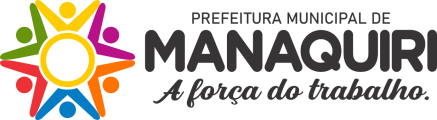 PREFEITURA MUNICIPAL DE MANAQUIRI SECRETARIA MUNICIPAL DE ADMINISTRAÇÃO CENTRO DE P_ROCES_SA_M_E_NTOS DE D_ADOSRELATÓRIO DE PEDIDOS DE ACESSO À INFORMAÇÃO E SOLICITANTES – EXERCÍCIO DE 2023Quantidade de solicitações de acesso à informaçãoQuantidade de solicitações: 2Média mensal de solicitações: 1Situação e características dos pedidos de acesso à informaçãoRespondidos: 2Em tramitação no prazo: 2Em tramitação fora do prazo: 0Indeferidos: 0Características dos pedidos de acesso à informaçãoTotal de perguntas: 2Total de solicitantes: 0Média de perguntas por solicitação: 0.00 Solicitações com uma única pergunta: 1 Tipos de solicitantePessoa Física: (50%)Pessoa Jurídica: (50%)Homens: 0Mulheres: 1Mulheres: 3Rua Pedro Pastor, Ed. 41 - Centro – 69435-000, Manaquiri - Amazonas